Llansannor & Llanharry C/W Primary School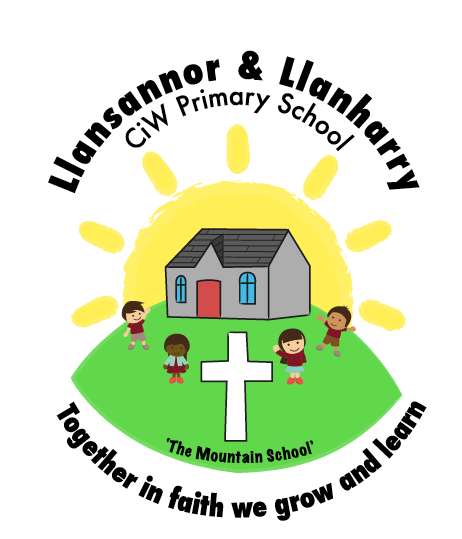 If you have any queries or problems, phone the office or email to make an appointment for us to meet at a convenient time.We look forward to continue working together with you and your children this year. Kind regards,Mrs Petty & Miss PooleWelcome back to Year 1!                                                     January 2020Welcome back to Year 1!                                                     January 2020Welcome back to Year 1!                                                     January 2020Welcome back to the Spring Term.  We would like to wish you all a very Happy New Year and hope you had a restful Christmas break. Thank you so much for the kind messages, cards and generous gifts, we are very grateful. It was lovely to see the children so excited to return to school and share all their lovely family experiences. We had great fun during our ‘Messy Day’ to launch into our topic this term. The children were full of energy, asking fantastic questions and ready to learn. Welcome back to the Spring Term.  We would like to wish you all a very Happy New Year and hope you had a restful Christmas break. Thank you so much for the kind messages, cards and generous gifts, we are very grateful. It was lovely to see the children so excited to return to school and share all their lovely family experiences. We had great fun during our ‘Messy Day’ to launch into our topic this term. The children were full of energy, asking fantastic questions and ready to learn. Welcome back to the Spring Term.  We would like to wish you all a very Happy New Year and hope you had a restful Christmas break. Thank you so much for the kind messages, cards and generous gifts, we are very grateful. It was lovely to see the children so excited to return to school and share all their lovely family experiences. We had great fun during our ‘Messy Day’ to launch into our topic this term. The children were full of energy, asking fantastic questions and ready to learn. Year 1 TeachersYear 1 TeachersKey InformationMrs Petty will be teaching Monday, Tuesday and WednesdayMiss Poole will be teaching Thursday and FridayMrs James, Mrs Evans and Mrs Saxton will be in class throughout the weekMrs Petty will be teaching Monday, Tuesday and WednesdayMiss Poole will be teaching Thursday and FridayMrs James, Mrs Evans and Mrs Saxton will be in class throughout the weekOur Family Worship will be on ‘Tuesday 12th February’. Further details to follow. P.E. sessions will continue with Mr Smith on a Wednesday morning. Please make sure your child’s kit is in school on this day. Children have the option to have a healthy snack of fruit or vegetables during morning break. Fruit can be provided in school if you wish and can be paid for on Parent pay.Topics this termTopics this termHomework‘Mud, Mixtures and Medicines’Our topic overview for the Spring term is attached and available to download on the year 1 webpage on the school website.‘Mud, Mixtures and Medicines’Our topic overview for the Spring term is attached and available to download on the year 1 webpage on the school website.Homework will consist of;-A choice of activities from our optional homework task grids (can be found in your child’s homework book and on the class webpage).-Weekly maths activitiesHomework will be given out on a Friday and returned on a Wednesday please. 	Reading	After School ClubsAfter School ClubsWe are so proud of the progress the children are making in their reading. It is our pleasure to see their love for reading grow! Please can you support us on our reading journey by returning the reading record book together with the reading book, every day. This allows us to read as often as we can with your children. Books will be changed when they are ready to move on.Please read with your child at home on a daily basis, and try to enjoy this time together. Reading magazines, information books, sharing picture books all help children to love reading and enjoy stories. There are a range of lunchtime and afterschool clubs available at Llansannor.Please see Schoop for up to date information regarding available clubs.Our school Schoop ID code is; 17598Please send all club queries to the following e-mail address: clubsllansannor@gmail.comThere are a range of lunchtime and afterschool clubs available at Llansannor.Please see Schoop for up to date information regarding available clubs.Our school Schoop ID code is; 17598Please send all club queries to the following e-mail address: clubsllansannor@gmail.com